Ηλεκτρονική Αίτηση Συμμετοχής μέσω εξουσιοδοτημένου παρόχου κατάρτισης για Ένταξη στο Μητρώο Ωφελουμένων (ΔΙΑΔΙΚΑΣΙΑ Β)Α. ΣΤΟΙΧΕΙΑ ΤΑΥΤΟΤΗΤΑΣΑΦΜ: 	ΚΑΔ:	Επώνυμο	Όνομα	Όνομα Πατέρα	Όνομα Μητέρας	Ημερομηνία Γέννησης	Β. ΣΤΟΙΧΕΙΑ ΚΑΤΟΙΚΙΑΣ / ΕΠΙΚΟΙΝΩΝΙΑΣΟδός – Αριθμός	Ταχ. Κώδικας	Πόλη	Αριθμός Σταθερού Τηλεφώνου	Αριθμός Κινητού Τηλεφώνου	e-mail	ΙΒΑΝ	ΤΡΑΠΕΖΑ	Ο ωφελούμενος θα παρακολουθήσει το αντικείμενο κατάρτισης:Αντικείμενο 1	Αντικείμενο 2	Αντικείμενο 3	Ο ωφελούμενος έλαβε γνώση των όρων της Πρόσκλησης.Υποβάλω την παρούσα αίτηση κατόπιν εξουσιοδότησης του ανωτέρω ωφελούμενου.Υποβάλω συνημμένα τη σχετική εξουσιοδότηση.Υποβάλω συνημμένα εκτύπωση από το TAXIS NET, στην οποία αποτυπώνεται ο ενεργός ΚΑΔ κύριας επιχειρηματικής δραστηριότητας του ωφελουμένου, ο οποίος εμπίπτει στους επιλέξιμους ΚΑΔ της παρούσας Πρόσκλησης.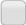 Υποβάλω συνημμένα εκτύπωση από e-banking/ φωτοτυπία βιβλιαρίου, στην οποία αποτυπώνεται το ΙΒΑΝ του τραπεζικού λογαριασμού και το ονοματεπώνυμό του ωφελουμένου ως Δικαιούχου του Λογαριασμού.Τα προσωπικά δεδομένα του δυνητικού ωφελούμενου θα χρησιμοποιηθούν εκ μέρους μου μόνο για την υποβολή της παρούσας αίτησης στο πλαίσιο της Πρόσκλησης 2/2020, θα τύχουν επεξεργασίας και αποθήκευσης αποκλειστικά και μόνο για τους σκοπούς της αρ. 2/2020 Πρόσκλησης (ΑΔΑ : ΨΣ2246ΜΤΛΚ-ΞΙΩ) και κατόπιν τούτου θα τύχουν κρυπτογράφησης και ψευδωνυμοποίησης για την ασφαλή διατήρησης τους έως το 2024 για σκοπούς ελέγχου του Προγράμματος.